О внесении изменения в Положение «О денежном содержании лиц,
замещающих должности муниципальной службы, а также о денежном
содержании и ежегодном оплачиваемом отпуске рабочих и служащих,
занимающих должности, не отнесенные к должностям муниципальной
службы, и осуществляющих техническое обеспечение деятельности
Администрации Советского внутригородского района городского округа
Самара», утвержденное Решением Совета депутатов Советского
внутригородского района городского округа Самара
от 24 января 2017 года № 63Рассмотрев представленный Администрацией Советского внутригородского района городского округа Самара проект решения Совета депутатов Советского внутригородского района городского округа Самара «О внесении изменения в Положение «О денежном содержании лиц, замещающих должности муниципальной службы, а также о денежном содержании и ежегодном оплачиваемом отпуске рабочих и служащих, занимающих должности, не отнесенные к должностям муниципальной службы, и осуществляющих техническое обеспечение деятельности Администрации Советского внутригородского района городского округа Самара», утвержденное Решением Совета депутатов Советского внутригородского района городского округа Самара от 24 января 2017 года № 63, в соответствии с Федеральным законом от 6 октября 2003 года № 131-ФЗ «Об общих принципах организации местного самоуправления в Российской Федерации», Уставом Советского внутригородского района городского округа Самара Самарской области, Совет депутатов Советского внутригородского района городского округа СамараРЕШИЛ:Приложение 3 к Положению «О денежном содержании лиц, замещающих должности муниципальной службы, а также о денежном содержании и ежегодном оплачиваемом отпуске рабочих и служащих, занимающих должности, не отнесенные к должностям муниципальной службы, и осуществляющих техническое обеспечение деятельности Администрации Советского внутригородского района городского округа Самара», утвержденному Решением Совета депутатов Советского внутригородского района городского округа Самара от 24 января 2017 года № 63 (в редакции Решений Совета депутатов Советского внутригородского района городского округа Самара от 17 апреля 2017 года №82, от 19 сентября 2017 года №99, от 13 ноября 2017 года №109), изложить в новой редакции согласно Приложению к настоящему Решению.Официально опубликовать настоящее Решение.Настоящее Решение вступает в силу со дня его официального опубликования.Контроль за исполнением настоящего Решения возложить на комитет по бюджету, налогам и экономике.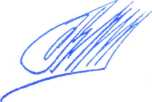 Приложениек Решению Совета депутатов Советского внутригородского района городского округа Самараот	ч/> е$/эсие*2 2018 №Приложение 3 к Положению о денежном содержании лиц, замещающих должности муниципальной службы, а также о денежном содержании и ежегодном оплачиваемом отпуске рабочих и служащих, занимающих должности, не отнесенные к должностям муниципальной службы, и осуществляющих техническое обеспечение деятельности Администрации Советского внутригородского района городского округа СамараДОЛЖНОСТНЫЕ ОКЛАДЫ
ПО ДОЛЖНОСТЯМ МУНИЦИПАЛЬНОЙ СЛУЖБЫ
В АДМИНИСТРАЦИИ СОВЕТСКОГО
ВНУТРИГОРОДСКОГО РАЙОНА ГОРОДСКОГО ОКРУГА САМАРАГруппа должностей муниципальной службыДолжностьОклад, руб.Высшая должность муниципальной службыГлава Администрации Советского внутригородского района городского округа Самара22 390Высшая должность муниципальной службыПервый заместитель главы Администрации Советского внутригородского района городского округа Самара17912Высшая должность муниципальной службыЗаместитель главы Администрации Советского внутригородского района городского округа Самара16917Высшая должность муниципальной службыРуководитель управления15 126Главная должность муниципальной службыНачальник отдела, председатель комиссии11 195Г лавная должность муниципальной службыЗаместитель начальника отдела, комиссии9 951Ведущая должность муниципальной службыЗаведующий сектором9 389Ведущая должность муниципальной службыКонсультант9 205Ведущая должность муниципальной службыУправляющий делами9 080Ведущая должность муниципальной службыГлавный специалист, инспектор8 956Старшая должность муниципальной службыВедущий специалист7 961Старшая должность муниципальной службыСпециалист 1 категории6 467Младшая должность муниципальной службыСпециалист 2 категории5 473Младшая должность муниципальной службыСпециалист3 980